新 书 推 荐中文书名：《人力资源分析：数据驱动型人力资源理论与实践指南》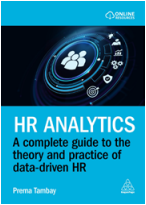 英文书名：HR ANALYTICS: A Complete Guide to the Theory and Practice of Data-Driven HR作    者：Dr Prerna Tambay出 版 社：Kogan Page代理公司：ANA/Jessica      页    数：272页出版时间：2024年11月代理地区：中国大陆、台湾审读资料：电子稿类    型：经管内容简介：什么是人力资源分析，它为什么重要？该领域有哪些主要模型和工具，应该如何使用？如何从人员数据中获得重要信息，从而增加业务价值？了解人力资源分析对于人力资源专业人士的成功职业生涯至关重要。这本教科书专为人力资源专业的本科生和研究生设计，旨在为他们提供全面的人力资源分析理论与实践基础。书中介绍了人力资源分析的概念、关键术语定义、主要人力资源分析模型（包括描述性分析模型、预测性分析模型和指导性分享模型）的概述，以及进行有效人力资源分析实践所需的专业技能，其中包括如何提出假设和进行根本原因分析。《人力资源分析》不仅提供了关于数据收集、准备和报告的广泛指导，还详细阐述了如何将研究结果可视化。此外，书中还讨论了如何利用人员数据提高组织的参与度、福利、多样性和可持续性，并确保以保密、公平和合乎道德的方式处理所有数据。书中还包含了关于组织网络分析、统计建模工具、人员分析中的回归建模以及R语言基础知识等方面的逐步指导。为了帮助学生巩固所学知识，本书还设计了学习目标、示例、练习和思考题，并提供了来自美国、印度、中国、德国和英国等国家的国际案例研究，辅以实践数据集，使学生能够将所学知识应用于实际情境中。作者简介：普雷娜·坦贝博士（Dr Prerna Tambay）是英国贝德福德大学（University of Bedfordshire）人力资源分析和人力资源课程数字化的倡导者，同时也是国际人力资源管理硕士和理学硕士的课程主任。在此之前，她曾在伦敦布鲁内尔大学（Brunel University）担任讲师和顾问。她经营着自己的人力资源分析和数字化咨询公司，此前曾在IT和酒店行业工作过。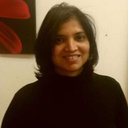 感谢您的阅读！请将反馈信息发至：版权负责人Email：Rights@nurnberg.com.cn安德鲁·纳伯格联合国际有限公司北京代表处北京市海淀区中关村大街甲59号中国人民大学文化大厦1705室, 邮编：100872电话：010-82504106, 传真：010-82504200公司网址：http://www.nurnberg.com.cn书目下载：http://www.nurnberg.com.cn/booklist_zh/list.aspx书讯浏览：http://www.nurnberg.com.cn/book/book.aspx视频推荐：http://www.nurnberg.com.cn/video/video.aspx豆瓣小站：http://site.douban.com/110577/新浪微博：安德鲁纳伯格公司的微博_微博 (weibo.com)微信订阅号：ANABJ2002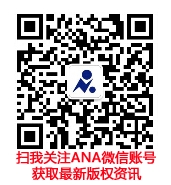 